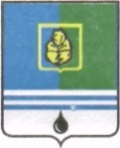 					РЕШЕНИЕДУМЫ ГОРОДА КОГАЛЫМАХанты-Мансийского автономного округа - ЮгрыОт «___»_______________20___г.                                                   №_______ О награждении В соответствии с решением Думы города Когалыма от 23.09.2014               №456-ГД «Об утверждении Положения о наградах и почетных званиях города Когалыма», Дума города Когалыма РЕШИЛА:Наградить Знаком отличия «За заслуги перед городом» за высокие достижения в труде, большой вклад в дело обучения и воспитания подрастающего поколения, особые заслуги в реализации образовательной и социальной политики города Когалыма и в связи с 25-летним юбилеем муниципального автономного общеобразовательного учреждения «Средняя общеобразовательная школа №8 с углубленным изучением отдельных предметов» города Когалыма Александрову Екатерину Викторовну, директора муниципального автономного общеобразовательного учреждения «Средняя общеобразовательная школа №8 с углубленным изучением отдельных предметов» города Когалыма. Наградить Почетной грамотой Думы города Когалыма: за высокое профессиональное мастерство, многолетний добросовестный труд, большой вклад в дело обучения и воспитания подрастающего поколения, работу по формированию интеллектуального, культурного, нравственного развития учащихся и в связи с 25-летним юбилеем муниципального автономного общеобразовательного учреждения «Средняя общеобразовательная школа №8 с углубленным изучением отдельных предметов» города Когалыма: - Попову Галину Васильевну, заместителя директора по учебно-воспитательной работе муниципального автономного общеобразовательного учреждения «Средняя общеобразовательная школа №8 с углубленным изучением отдельных предметов» города Когалыма; - Филатову Маргариту Вячеславовну, заместителя директора по учебно-воспитательной работе муниципального автономного общеобразовательного учреждения «Средняя общеобразовательная школа №8 с углубленным изучением отдельных предметов» города Когалыма;2.2. за высокое профессиональное мастерство, многолетний добросовестный труд, большой вклад в дело обучения и воспитания подрастающего поколения и в связи с 30-летним юбилеем муниципального автономного общеобразовательного учреждения «Средняя общеобразовательная школа №6» города Когалыма: - Дзюбу Ольгу Ивановну, директора муниципального автономного общеобразовательного учреждения «Средняя общеобразовательная школа №6» города Когалыма;- Заремскую Лесю Анатольевну, учителя химии муниципального автономного общеобразовательного учреждения «Средняя общеобразовательная школа №6» города Когалыма; за многолетний добросовестный труд, высокое профессиональное мастерство, деятельность, направленную на обеспечение благополучия города Когалыма, рост благосостояния его на селения и в связи с профессиональным праздником «День энергетика»: - Моцбавер Татьяну Александровну, начальника отдела реализации тепловой энергии общества с ограниченной ответственностью «Концессионная Коммунальная Компания»; - Питлюк Юлию Михайловну, заместителя генерального директора по финансам – главного бухгалтера общества с ограниченной ответственностью «Концессионная Коммунальная Компания».Произвести выплату единовременного денежного поощрения в размере 8046 (восемь тысяч сорок шесть) рублей награжденному Знаком отличия «За заслуги перед городом» с удержанием налога согласно действующему законодательству Российской Федерации.Произвести выплату единовременного денежного поощрения в размере 5747 (пять тысяч семьсот сорок семь) рублей награжденным Почетной грамотой Думы города Когалыма с удержанием налога согласно действующему законодательству Российской Федерации.Финансирование расходов, связанных с реализацией данного решения, произвести за счет средств бюджета города Когалыма в пределах сметы расходов на содержание Думы города Когалыма, утверждённой на 2018 год.Администрации города Когалыма организовать работу по занесению в Книгу Почета города Когалыма Александровой Екатерины Викторовны, директора муниципального автономного общеобразовательного учреждения «Средняя общеобразовательная школа №8 с углубленным изучением отдельных предметов» города Когалыма, награжденной Знаком отличия «За заслуги перед городом».Опубликовать настоящее решение в газете «Когалымский вестник».проект вносится Думой города КогалымаПредседательГлаваДумы города Когалымагорода Когалыма___________А.Ю.Говорищева_______________Н.Н.Пальчиков